   Smer: Ginekološko – akušerska sestra   I godina   PITANJA: 1.Koje vrste umetnosti podrazumevamo pod likovnim umetnostima2.Sta je zlatni presek3.Koje su primarne a koje komplementarne boje koje su tople,a koje hladne boje,koje su ne boje4.Kako se zove cuveni spomenik u Mikeni5.Kako se zovu tri stila grckog stuba6.Navedi slikarske tehnike7.Navedi nekoliko cuvenih spomenika grcke i rimske kulture8.Kako se zovu 2 umetnicka stila srednjovekovne umetnosti u Evropi i u cemu se razlikuju9.5 Srpskih srednjovekovnih zaduzbina Nemanjica,navedi10.Gde i kada se radja stil renesansa11.Navedi nekoliko najznacajnijih renesansnih umetnika i navedi njihova dela12.Poredjaj hronoloski umetnicke stilove od romanike do 20. veka13.Navedi barokne umetnike14.Kojem likovnom pravcu pripadaju Zak Luj David,Antonio Kanova i Arsa Teodorovic15.Navedi 5 fruskogorskih manastira16.Kako se zove provladjujuci stil u Vojvodini  tokom prve polovine 19 veka17.Sta je Meduzin splav18.Na  koji nacin su slikali impresionisti 19.Navedi 2 srpska umetnika prve polovine 20 veka20.Navedi 3 najznacajnija predstavnika postimpresionizma u Francuskoj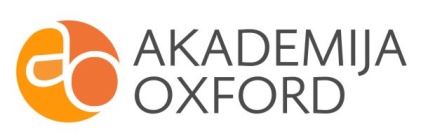 